Jadłospis 4 – 7 maj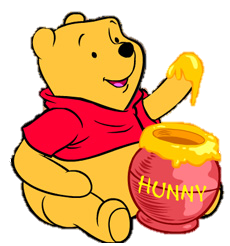 DataRodzaj posiłkuMenuMenu04.05Wtorek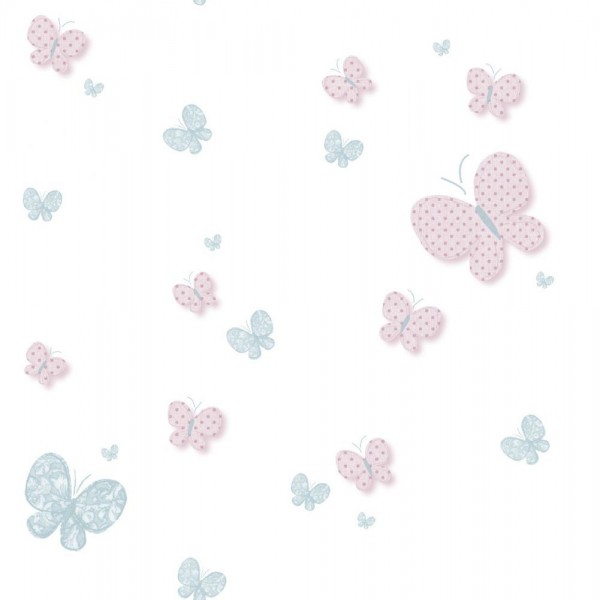 śniadanieChleb graham z serkiem topionym, herbata owocowa(Alergeny: gluten)Chleb graham z serkiem topionym, herbata owocowa(Alergeny: gluten)04.05WtorekII śniadanieSok marchew- jabłko- banan, biszkopty ( gluten )Sok marchew- jabłko- banan, biszkopty ( gluten )04.05WtorekobiadZupa:Barszcz zabielany z ziemniakami04.05WtorekobiadII danie:Kotlecik z kurczaka, ziemniaczki, mizeria04.05WtorekobiadAlergeny:zupa – seler, mleko i jego pochodne; II danie: gluten, jajo, mleko i jego pochodne04.05WtorekpodwieczorekBułeczka maślana z dżemem malinowym, herbata (Alergeny: gluten)Bułeczka maślana z dżemem malinowym, herbata (Alergeny: gluten)05.05ŚrodaśniadanieChleb pełnoziarnisty z masłem, serem żółtym mierzwionym, papryka; herbata z miętą (Alergeny: gluten, mleko i jego pochodne)Chleb pełnoziarnisty z masłem, serem żółtym mierzwionym, papryka; herbata z miętą (Alergeny: gluten, mleko i jego pochodne)05.05ŚrodaII śniadanieMix owocówMix owoców05.05ŚrodaobiadZupa:Gulaszowa z ziemniaczkami05.05ŚrodaobiadII danie:Naleśniki z prażonymi jabłkami05.05ŚrodaobiadAlergeny:  zupa – seler, gluten; II danie: gluten, jaj, mleko i jego pochodne05.05ŚrodapodwieczorekSałatka a`la gyros z kurczakiem, kapustą pekińską  (Alergeny: mleko i jego pochodne, gluten, jajo)Sałatka a`la gyros z kurczakiem, kapustą pekińską  (Alergeny: mleko i jego pochodne, gluten, jajo)06.05CzwartekśniadanieChleb ze słonecznikiem z masłem, parówki,  herbata z czarnej porzeczki (Alergeny: gluten, mleko i jego pochodne)Chleb ze słonecznikiem z masłem, parówki,  herbata z czarnej porzeczki (Alergeny: gluten, mleko i jego pochodne)06.05CzwartekII śniadanieMix owocówMix owoców06.05CzwartekobiadZupa:Krem z zielonego groszku z grzankami06.05CzwartekobiadII danie: Gołąbki w sosie pomidorowym, ziemniaczki06.05CzwartekobiadAlergeny:zupa – seler, gluten; II danie: gluten, mleko i jego pochodne06.05CzwartekpodwieczorekCiasto marchewkowe (Alergeny: mleko i jego pochodne, gluten, jajo)Ciasto marchewkowe (Alergeny: mleko i jego pochodne, gluten, jajo)07.05PiątekśniadaniePłatki z mlekiem,  herbata malinowa(Alergeny: gluten)Płatki z mlekiem,  herbata malinowa(Alergeny: gluten)07.05PiątekII śniadanieMix owocówMix owoców07.05PiątekobiadZupa:Krupnik z kaszy bulgur z warzywami07.05PiątekobiadII danie:Rybka w sosie serowym, ziemniaczki, zielona fasolka szparagowa na parze07.05PiątekobiadAlergeny:  zupa – seler, gluten;  II danie: ryba, mleko i jego pochodne07.05PiątekpodwieczorekRogalik z miodem, herbata owocowa (Alergeny: mleko i jego pochodne)Rogalik z miodem, herbata owocowa (Alergeny: mleko i jego pochodne)